Environmental Sanitation Programme for Community Care/Eldercare Facilities Owners or operators of community care facilities may refer to the following format to draw up an Environmental Sanitation (ES) Programme for their specified premises. The details of the inventory of areas to be cleaned and disinfected and frequencies of cleaning and disinfection below are to be followed accordingly. The list is non-exhaustive and you should include other areas in your premises that require cleaning and disinfection, if they are not reflected in the ES programme below. You may refer to the Singapore Standards on Cleaning which provide examples on the inventory of areas to be cleaned. In determining the frequency of cleaning and disinfection, owners or operators should refer to the risk factors listed in the Guidelines.Owners or operators of eldercare facilities are required to conduct thorough periodic cleaning operations at least once every six months, or more frequently as warranted, depending on the risk profile of the premises. Areas or fixtures that are hard to reach and are generally inaccessible may be cleaned once a year. Similar to routine operations, for areas with a higher risk profile, disinfection should be carried out together with cleaning.Through the implementation of the ES Programme, owners or operators should meet the following outcomes:Premises are clean and relatively free of visible litter, stain, environmental waste, spillage and soilage;Crockery and trays are promptly cleared from tables, tray return racks, and floor (if any, are placed); andNo significant vector issues within the premises at any time.Owners or operators are to ensure that the desired outcomes as listed above are generally met over the course of daily operation and especially after each cleaning operation is completed. Please find below descriptions of the indicators. These indicators are adapted from the Singapore Standards on Cleaning SS 610:2016 - Guidelines for Cleaning Performance of Retail Food and Beverage (F&B) Premises.To streamline internal cleaning operations, owners or operators may refer to the following general cleaning guidelines to stratify the areas and/or items according to their risk profile, and to highlight for inclusion salient areas and/or items not presently incorporated into the sector-specific ESP template (if necessary).
Note:The Singapore Standards on Cleaning provide examples on the inventory of areas to be cleaned. All areas should be covered, including toilets, food preparation areas, bin centres and waste holding areas, loading/unloading bays.Records of inspections should be duly dated and signed by the person(s) in charge. For inspection of cleaning and disinfection, the Singapore Standards on Cleaning provide a reference on the quality benchmarks for visual inspection. Readers may also refer to the sample inspection checklist and plan available on the NEA’s Guide on Specifications for Outcome-based/Performance-based Cleaning Contract at https://www.nea.gov.sg/industry-transformation-map/outcome-based-contracting-(obc)


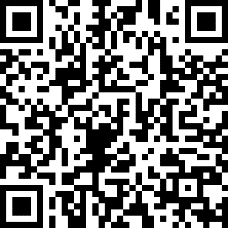 For mosquito and rodent control, readers may refer to guidelines on NEA’s website at https://www.nea.gov.sg/our-services/pest-control/


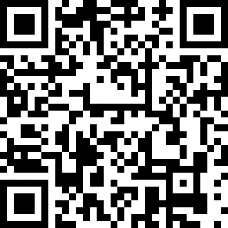 The outsourced cleaning contractor(s) and pest control operator(s) must have the relevant licences required for operation.Premises Managers (PMs) and Environmental Control Coordinators (ECCs) should refer to the NEA’s Code of Practice for ECCs for the roles and responsibilities of the ECC and PM, and for the development and implementation of an ES programme for specified premises, at https://www.nea.gov.sg/our-services/public-cleanliness/ESR 
For more information on the ES regime, readers may refer to the NEA’s website at https://www.nea.gov.sg/our-services/public-cleanliness/ESR

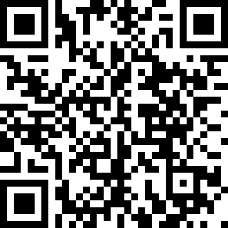 IndicatorDescriptionLitter/stainObject/item that is accidentally/deliberately left behind or dropped by human activities that affect the appearance of the area. Litter includes man-made materials such as soiled tissue paper, wrappers and food remnants; and stains due to spillagesEnvironmental wasteEnvironmental wastes include, but are not limited to dust, mud, soil, stones, fallen foliage, droppings of rodents, cockroaches, birds and stray animals Soilage (applicable only to toilet area)Object/item that is left behind or dropped by human activities that affect the appearance of the area. Soilage include, but are not limited to stains, bodily fluids, excretion, water/smear stains, finger marks, loose debris, and left behind food and beverageUncleared crockeryNon-disposable soiled crockery and trays that is to be returned to stalls/ sent to centralised area for washing or disposable ones to be disposed of properlyRisk ProfileExplanation of Risk ProfileCleaning and Disinfection RequiredLowAreas and/or items are considered to have a low risk profile if there is minimal physical/human contact, presence of bodily fluids and risk of vector infestation. Examples of these areas may include ceilings and certain back-of-house areas such as loading/unloading bays.Areas and/or items with low risk profiles may require less frequent and/or less intensive cleaning and disinfection operations to achieve the aforementioned outcomes.MediumAreas and/or items are considered to have a medium risk profile if there is moderate physical/human contact, presence of bodily fluids and/or risk of vector infestation. Examples of these areas may include floors and staircases.Areas and/or items with medium risk profiles may require regular cleaning and disinfection operations to achieve the aforementioned outcomes.HighAreas and/or items are considered to have a high-risk profile if there is heavy physical/human contact, presence of bodily fluids and/or risk of vector infestation. Examples of these areas may include toilets and bin centres.Areas and/or items with high risk profiles may require more frequent and/or intensive cleaning and disinfection operations to achieve the aforementioned outcomes.Premises: e.g. ABC CentreName of Premises Manager: XXXX e.g. Centre Director/Centre ManagerName of Environmental Control Coordinator: XXXX e.g.Operations Manager/Centre ExecutiveUpdated as of: DD/MM/YYYY (e.g. 23/03/2022)Premises: e.g. ABC CentreName of Premises Manager: XXXX e.g. Centre Director/Centre ManagerName of Environmental Control Coordinator: XXXX e.g.Operations Manager/Centre ExecutiveUpdated as of: DD/MM/YYYY (e.g. 23/03/2022)Scope and Frequency of Cleaning, Disinfection and Facility InspectionScope and Frequency of Cleaning, Disinfection and Facility InspectionName of cleaning contractor: XYZ Cleaning Pte. Ltd. Or ‘Not Applicable. In-source full time cleaner’Name of cleaning contractor: XYZ Cleaning Pte. Ltd. Or ‘Not Applicable. In-source full time cleaner’Inventory of areas within premisesFrequency of cleaning, disinfection and facility inspectionCommon AreaSurface/ fixtureRoutinePeriodic External Compound including CarparkFloor Once daily and spot clean where necessary.Thorough cleaning every 6 months.External Compound including CarparkExternal wall/facadesInspect daily, spot clean where necessary.Thorough cleaning every 6 months.External Compound including CarparkPerimeter drains (if applicable)Spot clean, ensure no stagnant water and mosquito breeding.Thorough cleaning every quarter. External Compound including CarparkRoof gutters (if applicable)Spot clean, ensure no stagnant water and mosquito breeding.Thorough cleaning every quarter.Corridor/ PassagewayCeiling-Thorough cleaning every 6 months.Corridor/ PassagewayRailingsTwice daily, including disinfection and spot cleaning where necessary.Thorough cleaning and disinfection every 6 months. Corridor/ PassagewayFloor Twice daily, including disinfection and spot cleaning where necessary.Thorough cleaning and disinfection every 6 months. Corridor/ PassagewayWallsInspect daily, spot clean where necessary.Thorough cleaning every 6 months.Corridor/ PassagewayBinsCleared and wipe down once daily or as and when full.Check for damages which may cause leakage every quarter and have them replaced where necessary.Wash bins to remove scum every quarter.Lifts/ Lift LobbyFloorTwice daily, including disinfection and spot cleaning where necessary. Thorough cleaning and disinfection every 6 months. Lifts/ Lift LobbyLifts buttons and railingsTwice daily, including disinfection and spot cleaning where necessary. Thorough cleaning and disinfection every 6 months. Lifts/ Lift LobbyInterior of liftOnce daily, including disinfection and spot cleaning where necessary.Thorough cleaning and disinfection every 6 months. Foyer/ Reception AreaFloor Twice daily, including disinfection and spot cleaning where necessary.Thorough cleaning and disinfection every 6 months. Foyer/ Reception AreaWallInspect daily, spot clean where necessary. Thorough cleaning and disinfection every 6 months.Foyer/ Reception AreaAccessible Fixtures & FittingsSpot clean daily, thorough cleaning and disinfection every week.*For rarely used fixtures, to clean prior and after each use.Thorough cleaning and disinfection every 6 months. Stairwells/ StaircasesStaircase railingsTwice daily, including disinfection and spot cleaning where necessary.  Thorough cleaning and disinfection every 6 months. Stairwells/ StaircasesStaircaseOnce daily, including disinfection and spot cleaning where necessary.Thorough cleaning and disinfection every 6 months.Stairwells/ StaircasesWallsInspect daily, spot clean where necessary. Thorough cleaning and disinfection every 6 months.Activity/Recreation Room/Thrift shops (if applicable)FloorTwice daily, including disinfection and spot cleaning where necessary.Thorough cleaning and disinfection every 6 months. Activity/Recreation Room/Thrift shops (if applicable)WallsInspect daily, spot clean where necessary. Thorough cleaning and disinfection every 6 months.Activity/Recreation Room/Thrift shops (if applicable)DoorOnce daily, including disinfection and spot cleaning where necessary.Thorough cleaning and disinfection every 6 months. Activity/Recreation Room/Thrift shops (if applicable)Door knobs/Railings Twice daily, including disinfection and spot cleaning where necessary.Thorough cleaning and disinfection every 6 months. Activity/Recreation Room/Thrift shops (if applicable)Ceiling -Thorough cleaning every 6 months.Activity/Recreation Room/Thrift shops (if applicable)WindowsInspect daily, spot clean where necessary.Thorough cleaning and disinfection every 6 months.Activity/Recreation Room/Thrift shops (if applicable)Fans and Light Fittings-Through cleaning and disinfection every quarter. Activity/Recreation Room/Thrift shops (if applicable)Tables and Chairs used by seniorsTwice daily, including disinfection and spot cleaning where necessary.Thorough cleaning and disinfection every 6 months. Activity/Recreation Room/Thrift shops (if applicable)Accessible Fixtures & FittingsSpot clean daily, thorough cleaning and disinfection every week.*For rarely used fixtures, to clean prior and after each use.Thorough cleaning and disinfection every 6 months.Activity/Recreation Room/Thrift shops (if applicable)Activity kits, shared equipment and toolsClean after each use, thorough cleaning and disinfection every week. Thorough cleaning and disinfection every 6 months.Activity/Recreation Room/Thrift shops (if applicable)Other high touch areas, e.g.: remote controls, switches Twice daily, including disinfection and spot cleaning where necessary.Thorough cleaning and disinfection every 6 months. Toilets/Shower AreaFloor Twice daily, including disinfection and spot cleaning where necessary.Intensive scrubbing and disinfection every 6 months.Toilets/Shower AreaWalls (in general area)Inspect daily, spot clean where necessary.Thorough cleaning and disinfection every 6 months.Toilets/Shower AreaCubicle wall/partition Once daily, including disinfection and spot cleaning where necessary.Intensive scrubbing and disinfection every 6 months.Toilets/Shower AreaDoorOnce daily, including disinfection and spot cleaning where necessary.Thorough cleaning and disinfection every 6 months. Toilets/Shower AreaDoor knobs/ railings/ handlesTwice daily, including disinfection and spot cleaning where necessary.Thorough cleaning and disinfection every 6 months. Toilets/Shower AreaCeilingInspect daily, spot clean where necessary. Thorough cleaning and disinfection ever y 6 months.Toilets/Shower AreaWindowsInspect daily, spot clean where necessary.Thorough cleaning and disinfection every 6 months.Toilets/Shower AreaUrinals and toilet bowlsTwice daily, including disinfection and spot cleaning where necessary.Intensive scrubbing and disinfection every 6 months.Toilets/Shower AreaToilet flush panels/handlesTwice daily, including disinfection and spot cleaning where necessary.Thorough cleaning and disinfection every 6 months. Toilets/Shower AreaShower Commode Chair Twice daily, including disinfection subject to usage.Thorough cleaning and disinfection every 6 months. Toilets/Shower AreaWash basin/ vanity top/tapsTwice daily, including disinfection and spot cleaning where necessary.Check for chokages every quarter.Toilets/Shower AreaMirrorClean and wipe daily. Disinfect where necessary.Thorough cleaning and disinfection every 6 months. Toilets/Shower AreaExhaust fans (if applicable)-Clean and inspect once every 6 months.Toilets/Shower AreaBins/sanitary bins Clear and wipe down daily.Weekly cleaning and disinfection. Check for damages which may cause leakage every quarter and have them replaced where necessary.Wash bins to remove scum every quarter.Toilets/Shower AreaFans and Light Fittings-Through cleaning and disinfection every quarter.Toilets/Shower AreaAccessible Fixtures and Fittings Spot clean daily.Thorough cleaning and disinfection every week.*For rarely used fixtures, to clean prior and after each use.Thorough cleaning and disinfection every 6 months.Toilets/Shower AreaOther high touch areas, e.g.: soap dispenser, hand dryer, towel dispenser, switchesTwice daily, including disinfection and spot cleaning where necessary.Thorough cleaning and disinfection every 6 months.Medical related roomsSurface/ fixtureRoutinePeriodic Rehabilitation/Therapy Room, Sick Bay/Isolation RoomFloor Twice daily, including disinfection and spot cleaning where necessary.Intensive scrubbing and disinfection every 6 months.Rehabilitation/Therapy Room, Sick Bay/Isolation RoomWallsInspect daily, spot cleaning where necessary. Thorough cleaning and disinfection once every 6 months.Rehabilitation/Therapy Room, Sick Bay/Isolation RoomDoorOnce daily, including disinfection and spot cleaning where necessary.Thorough cleaning and disinfection every 6 months. Rehabilitation/Therapy Room, Sick Bay/Isolation RoomDoor knobs/RailingsTwice daily, including disinfection and spot cleaning subject to usage. Thorough cleaning and disinfection every 6 months. Rehabilitation/Therapy Room, Sick Bay/Isolation RoomCeiling-Thorough cleaning and disinfection once every 6 months.Rehabilitation/Therapy Room, Sick Bay/Isolation RoomWindowsInspect daily, spot clean where necessary.Thorough cleaning and disinfection every 6 months.Rehabilitation/Therapy Room, Sick Bay/Isolation RoomFans and Light Fittings-Through cleaning and disinfection every quarter. Rehabilitation/Therapy Room, Sick Bay/Isolation RoomWalking aids/Wheelchairs (centre’s own)Clean after each use with disinfection.Thorough cleaning and disinfection every 6 months.Rehabilitation/Therapy Room, Sick Bay/Isolation RoomRehabilitation/ Gym EquipmentClean after each use with disinfection.Thorough cleaning and disinfection every 6 months. Rehabilitation/Therapy Room, Sick Bay/Isolation RoomMedical EquipmentClean after each use with disinfection, or according to Infection Prevention and Control Guidelines. Thorough cleaning and disinfection every 6 months. Rehabilitation/Therapy Room, Sick Bay/Isolation RoomAccessible Fixtures & FittingsSpot clean daily, thorough cleaning and disinfection every week.*For rarely used fixtures, to clean prior and after each use.Thorough cleaning and disinfection every 6 months.Food AreasSurface/ fixtureRoutinePeriodic Dining Area/ Food Serving AreaNote: 2-cloth table top cleaning system to be in place. Cloth to be washed and water in pail for rinsing cloth should be changed regularly.FloorTwice daily, including disinfection and spot cleaning where necessary.Intensive scrubbing and disinfection every 6 months.Dining Area/ Food Serving AreaNote: 2-cloth table top cleaning system to be in place. Cloth to be washed and water in pail for rinsing cloth should be changed regularly.WallInspect daily, spot cleaning where necessary.Thorough cleaning and disinfection once every quarter.Dining Area/ Food Serving AreaNote: 2-cloth table top cleaning system to be in place. Cloth to be washed and water in pail for rinsing cloth should be changed regularly.Ceiling-Thorough cleaning and disinfection once every 6 months.Dining Area/ Food Serving AreaNote: 2-cloth table top cleaning system to be in place. Cloth to be washed and water in pail for rinsing cloth should be changed regularly.Tables and ChairsTwice daily, including disinfection and spot cleaning subject to usage.Tables to be promptly cleared of crockery.Thorough cleaning and disinfection every 6 months.Dining Area/ Food Serving AreaNote: 2-cloth table top cleaning system to be in place. Cloth to be washed and water in pail for rinsing cloth should be changed regularly.Other high touch areas, e.g.: switches, refrigerator handles Twice daily, including disinfection and spot cleaning subject to usage.Thorough cleaning and disinfection every 6 months. KitchenFloorTwice daily, including disinfection and spot cleaning where necessary.Intensive scrubbing and disinfection every 6 months.KitchenWallInspect daily, spot cleaning where necessary.Thorough cleaning and disinfection once every 6 months.KitchenWindowsInspect daily, spot cleaning where necessary.Thorough cleaning and disinfection once every 6 months.KitchenFood preparation area/tabletopTwice daily, including disinfection and spot cleaning where necessary.Thorough cleaning and disinfection every 6 months. KitchenFood storage areaOnce daily.Thorough cleaning and disinfection once every quarter.KitchenDoorOnce daily, including disinfection and spot cleaning where necessary.Thorough cleaning and disinfection every 6 months. KitchenDoorknobsTwice daily, including disinfection and spot cleaning subject to usage. Thorough cleaning and disinfection every 6 months. KitchenSinkTwice daily, including disinfection and spot cleaning subject to usage.Check for chokages every quarter.KitchenBinsClean and disinfect daily.Check for damages which may cause leakage every quarter and have them replaced where necessary.KitchenAccessible Fixtures & FittingsSpot clean daily.	Thorough cleaning and disinfection every week. *For rarely used fixtures, to clean prior and after each use.Thorough cleaning and disinfection every 6 months.Resident Live-in Area (if applicable)Surface/ fixtureRoutinePeriodic Dormitory areas including Living RoomFloorOnce daily, including disinfection and spot cleaning where necessary.Thorough cleaning and disinfection every 6 months. Dormitory areas including Living RoomWallsInspect daily, spot cleaning where necessary.Thorough cleaning and disinfection every 6 months.Dormitory areas including Living RoomDoorOnce daily, including disinfection and spot cleaning where necessary.Thorough cleaning and disinfection every 6 months. Dormitory areas including Living RoomDoorknobs Twice daily, including disinfection and spot cleaning where necessary.Thorough cleaning and disinfection every 6 months. Dormitory areas including Living RoomCeiling -Thorough cleaning every 6 months.Dormitory areas including Living RoomWindowsInspect daily, spot clean where necessary.Thorough cleaning and disinfection every 6 months.Dormitory areas including Living RoomFans and Light Fittings-Through cleaning and disinfection every quarter. Dormitory areas including Living RoomAccessible Fixtures & FittingsSpot clean daily.Thorough cleaning and disinfection every week. *For rarely used fixtures, to clean prior and after each use. Thorough cleaning and disinfection every 6 months. Dormitory areas including Living RoomOther high touch areas, e.g.: Bed frames, locker handles, remote controls, switchesTwice daily, including disinfection and spot cleaning where necessary.Thorough cleaning and disinfection every 6 months. Staff AreasSurface/ fixtureRoutinePeriodic General / Administration Office / Meeting Room (including Counselling Rooms)Floor Once daily including disinfection and spot cleaning where necessary.Thorough cleaning and disinfection every 6 months. General / Administration Office / Meeting Room (including Counselling Rooms)WallsInspect daily, spot cleaning where necessary.Thorough cleaning and disinfection every 6 months.General / Administration Office / Meeting Room (including Counselling Rooms)DoorOnce daily, including disinfection and spot cleaning where necessary.Thorough cleaning and disinfection every 6 months.General / Administration Office / Meeting Room (including Counselling Rooms)DoorknobsTwice daily, including disinfection and spot cleaning where necessary.Thorough cleaning and disinfection every 6 months. General / Administration Office / Meeting Room (including Counselling Rooms)Ceiling-Thorough cleaning every 6 months.General / Administration Office / Meeting Room (including Counselling Rooms)WindowsInspect daily, spot clean where necessary.Thorough cleaning and disinfection every 6 months.General / Administration Office / Meeting Room (including Counselling Rooms)Fans and Light Fittings-Through cleaning and disinfection every quarter. General / Administration Office / Meeting Room (including Counselling Rooms)Accessible Fixtures & FittingsSpot clean daily.Thorough cleaning and disinfection every week. *For rarely used fixtures, to clean prior and after each use.Thorough cleaning and disinfection every 6 months.General / Administration Office / Meeting Room (including Counselling Rooms)Other high touch areas, e.g.: telephones, water dispenser, remote controls, switchesTwice daily, including disinfection and spot cleaning where necessary.Thorough cleaning and disinfection every 6 months. OthersSurface/ fixtureRoutinePeriodic Storage Area/FloorOnce daily including disinfection and spot cleaning where necessary. Thorough cleaning and disinfection every 6 months. Storage Area/Wall-Thorough cleaning and disinfection every 6 months.Storage Area/Ceiling-Thorough cleaning and disinfection every 6 months.Staff or Clients’ Locker AreaLockers/Cabinets Once daily, including disinfection and spot cleaning where necessary.Thorough cleaning and disinfection every 6 months.Laundry/ Linen AreaFloorOnce daily, including disinfection and spot cleaning subject to usage.Thorough cleaning and disinfection every 6 months. Laundry/ Linen AreaWall-Thorough cleaning and disinfection once every quarter.Laundry/ Linen AreaDoorOnce daily, including disinfection and spot cleaning where necessary.Thorough cleaning and disinfection every 6 months. Laundry/ Linen AreaDoorknobsTwice daily, including disinfection and spot cleaning where necessary.Thorough cleaning and disinfection every 6 months. Laundry/ Linen AreaAccessible fixtures and fittingsSpot clean daily.Thorough cleaning and disinfection every week. *For rarely used fixtures, to clean prior and after each use. Thorough cleaning and disinfection every 6 months.Back-of-House AreasSurface/ fixtureRoutinePeriodic Bin Centre / Bin-holding areasFloor / Walls (if applicable)Once daily, including disinfection.Intensive scrubbing and disinfection every 6 months.Bin Centre / Bin-holding areasBinsClear and wash bins daily.Check for damages which may cause leakage every quarter and have them replaced where necessary.Send bins for washing to remove scum every quarter.Air-handling unitsN.A.N.A.Inspect every 6 months.Air DuctsN.AN.A.Inspect every 12 months.Inspection on Cleanliness(Inspections on cleanliness to be conducted soon after cleaning)Please file the completed inspection records for audit purposes.Inspection on Cleanliness(Inspections on cleanliness to be conducted soon after cleaning)Please file the completed inspection records for audit purposes.Inspection on Cleanliness(Inspections on cleanliness to be conducted soon after cleaning)Please file the completed inspection records for audit purposes.Inspection on Cleanliness(Inspections on cleanliness to be conducted soon after cleaning)Please file the completed inspection records for audit purposes.Minimally 10% of areas above to be visually inspected daily and after periodic operations. Areas to be checked to be rotated daily over the course of 2 weeks to cover the entire premises.[Note: This list to be submitted is a segment of the areas to check. Inspection records should have the record of areas checked daily]Minimally 10% of areas above to be visually inspected daily and after periodic operations. Areas to be checked to be rotated daily over the course of 2 weeks to cover the entire premises.[Note: This list to be submitted is a segment of the areas to check. Inspection records should have the record of areas checked daily]Minimally 10% of areas above to be visually inspected daily and after periodic operations. Areas to be checked to be rotated daily over the course of 2 weeks to cover the entire premises.[Note: This list to be submitted is a segment of the areas to check. Inspection records should have the record of areas checked daily]Minimally 10% of areas above to be visually inspected daily and after periodic operations. Areas to be checked to be rotated daily over the course of 2 weeks to cover the entire premises.[Note: This list to be submitted is a segment of the areas to check. Inspection records should have the record of areas checked daily]Day Areas to be checkedAreas to be checkedAreas to be checked1Toilets (level 1), Activity Space (level 1)Toilets (level 1), Activity Space (level 1)Toilets (level 1), Activity Space (level 1)2Toilets (level 2), Bin Centre/Bin-holding areas, Treatment roomsToilets (level 2), Bin Centre/Bin-holding areas, Treatment roomsToilets (level 2), Bin Centre/Bin-holding areas, Treatment rooms3Toilets (level 3), Foyer (Level 1), Lifts, Corridors, Laundry/ Linen AreaToilets (level 3), Foyer (Level 1), Lifts, Corridors, Laundry/ Linen AreaToilets (level 3), Foyer (Level 1), Lifts, Corridors, Laundry/ Linen Area45678910Manpower, equipment, amenities, cleaning methodology and cleaning agents usedManpower, equipment, amenities, cleaning methodology and cleaning agents usedManpower, equipment, amenities, cleaning methodology and cleaning agents usedManpower, equipment, amenities, cleaning methodology and cleaning agents usedI declare the following:I declare the following:I declare the following:I declare the following:ManpowerManpower(  √  ) Cleaners are trained in their areas of work. i.e. general cleaning, toilet cleaning, and table top cleaning, including proper dilution of cleaning agents/disinfectants and use of equipment/tools.(  √  ) Cleaners are trained in their areas of work. i.e. general cleaning, toilet cleaning, and table top cleaning, including proper dilution of cleaning agents/disinfectants and use of equipment/tools.Equipment and cleaning agents/disinfectantsEquipment and cleaning agents/disinfectants(  √  ) Cleaners are equipped with the necessary equipment/tools and cleaning agents and disinfectants to clean and disinfect the surfaces of listed inventory of areas.(  √  ) Cleaners are equipped with the necessary equipment/tools and cleaning agents and disinfectants to clean and disinfect the surfaces of listed inventory of areas.Cleaning and disinfection methodologyCleaning and disinfection methodology(  √  ) Proper cleaning and disinfection procedures for routine and thorough periodic cleaning are in place. Reference could be made to pictorial guide on washroom cleaning procedures on the NEA’s website. (  √  ) Proper cleaning and disinfection procedures to respond to incidents of bodily discharge are in place. Reference should be made to the Environmental Sanitation for High-Risk Non-Healthcare Premises in Singapore Technical Guide.(  √  ) Proper cleaning and disinfection procedures for routine and thorough periodic cleaning are in place. Reference could be made to pictorial guide on washroom cleaning procedures on the NEA’s website. (  √  ) Proper cleaning and disinfection procedures to respond to incidents of bodily discharge are in place. Reference should be made to the Environmental Sanitation for High-Risk Non-Healthcare Premises in Singapore Technical Guide.Toilet amenitiesToilet amenities(  √  ) Toilet paper, liquid hand soap, paper towel/hand dryer are available at all times.(  √  ) Sanitary fittings such as flush, wash hand basin taps and sanitary pipes are in good working condition.(  √  ) Toilet paper, liquid hand soap, paper towel/hand dryer are available at all times.(  √  ) Sanitary fittings such as flush, wash hand basin taps and sanitary pipes are in good working condition.Tabletop cleaningTabletop cleaning(  √  ) 2-cloth tabletop cleaning is practised.(  √  ) Table cloths are washed regularly, and water in pail for rinsing cloth is changed regularly.(  √  ) 2-cloth tabletop cleaning is practised.(  √  ) Table cloths are washed regularly, and water in pail for rinsing cloth is changed regularly.Exhaust ducts Exhaust ducts (  √  ) Ensure exhaust duct exterior is cleaned once every year. (  √  ) Ensure exhaust duct exterior is cleaned once every year. Good house keepingGood house keeping(  √  ) No stagnant water in the premises.(  √  ) Premises and areas are well-kept and maintained to ensure no mosquito breeding or harbourage of other vectors. (  √  ) Proper handling and disposal of waste. (  √  ) No stagnant water in the premises.(  √  ) Premises and areas are well-kept and maintained to ensure no mosquito breeding or harbourage of other vectors. (  √  ) Proper handling and disposal of waste. For internal info:Equipment maintained by our premises: E.g. Ride on scrubber x 2, PPE for Internal ops staff, safety signageEquipment supplied by cleaning contractor: E.g. PPE for cleaners, regular cleaning equipment and agentsFor internal info:Equipment maintained by our premises: E.g. Ride on scrubber x 2, PPE for Internal ops staff, safety signageEquipment supplied by cleaning contractor: E.g. PPE for cleaners, regular cleaning equipment and agentsFor internal info:Equipment maintained by our premises: E.g. Ride on scrubber x 2, PPE for Internal ops staff, safety signageEquipment supplied by cleaning contractor: E.g. PPE for cleaners, regular cleaning equipment and agentsFor internal info:Equipment maintained by our premises: E.g. Ride on scrubber x 2, PPE for Internal ops staff, safety signageEquipment supplied by cleaning contractor: E.g. PPE for cleaners, regular cleaning equipment and agentsPest ManagementA comprehensive pest management survey to be conducted once every 6 months minimally.Please file the pest control programme (if any), pest management survey records, pest control works for audit purposes. Please see below for a sample of records to be kept. Pest ManagementA comprehensive pest management survey to be conducted once every 6 months minimally.Please file the pest control programme (if any), pest management survey records, pest control works for audit purposes. Please see below for a sample of records to be kept. Pest ManagementA comprehensive pest management survey to be conducted once every 6 months minimally.Please file the pest control programme (if any), pest management survey records, pest control works for audit purposes. Please see below for a sample of records to be kept. Pest ManagementA comprehensive pest management survey to be conducted once every 6 months minimally.Please file the pest control programme (if any), pest management survey records, pest control works for audit purposes. Please see below for a sample of records to be kept. Name of pest control operator: 123 Pests Away Pte. Ltd. Vector Control Operator Registration Number:Period of contract (if applicable): DD/MM/YYYY to DD/MM/YYYYName of pest control operator: 123 Pests Away Pte. Ltd. Vector Control Operator Registration Number:Period of contract (if applicable): DD/MM/YYYY to DD/MM/YYYYName of pest control operator: 123 Pests Away Pte. Ltd. Vector Control Operator Registration Number:Period of contract (if applicable): DD/MM/YYYY to DD/MM/YYYYName of pest control operator: 123 Pests Away Pte. Ltd. Vector Control Operator Registration Number:Period of contract (if applicable): DD/MM/YYYY to DD/MM/YYYYFrequency of routine pest control servicesFrequency of routine pest control servicesRoutine inspection once every 2 weeks (example)e.g. visit once a week for mosquito/rodent inspection e.g. termite treatment as and when required Routine inspection once every 2 weeks (example)e.g. visit once a week for mosquito/rodent inspection e.g. termite treatment as and when required Pest control/ treatment efforts carried out by pest control operator:Pest control/ treatment efforts carried out by pest control operator:(To provide examples here)1 November 2021: e.g. Rats found on false ceiling. Inspected premises to ensure good housekeeping and refuse management. Deployment of glue boards in false ceiling. e.g. rat burrows found in landscape near canteen. Burrow treatment carried out. Burrow sealed after inactivity is observed. e.g. Termite infestation at garden shed. Carried out treatments to address subterranean termite issue. (To provide examples here)1 November 2021: e.g. Rats found on false ceiling. Inspected premises to ensure good housekeeping and refuse management. Deployment of glue boards in false ceiling. e.g. rat burrows found in landscape near canteen. Burrow treatment carried out. Burrow sealed after inactivity is observed. e.g. Termite infestation at garden shed. Carried out treatments to address subterranean termite issue. Dates for surveys to be conducted by pest control operator:Dates for surveys to be conducted by pest control operator:3 March 2022, 3 June 2022, 3 September 2022, 3 December 20223 March 2022, 3 June 2022, 3 September 2022, 3 December 2022Additional checks required:Additional checks required:AreasDateAdditional checks required:Additional checks required:False Ceiling7 January 2022 (once every 2 weeks or monthly for next 6 months)Additional checks required:Additional checks required:Bin Centres7 January 2022 (Once every 2 weeks or  monthly)Endorsed by:_________________________                              Date:Name and signature of Environmental Control Coordinator_________________________                              Date:Name and signature of Premises Manager